平成25年度 第２学年３学期数学　学年末テスト問題                                               2年1組(　　)番 氏名（　　　　　　　　　）※解答は、全て解答用紙にわかりやすく記入すること。１	次の計算をしなさい。ただし、(6)は連立方程式を解きなさい。(1)　a－2b＋2a＋3b	　　(2)　2(a＋b－1)－3(a－3b＋4)	　　(3)　(3x＋2y)＋(x－2y)　　　(4)　15x2y×2x　　　　　(5)　18a2÷	　　　　　　(6)　２　次の①～⑫にあてはまる語句を下の語群から選び、記号で答えなさい。　(1)　「二等辺三角形の2つの(　①　)は等しい。」「二等辺三角形の(　②　)の二等分線は、底辺を(　③　)に2等分する。」これらの性質は、証明するときの基本のことがらとして使うことができます。このことを(　④　)という。(2)　4つの角が等しい四角形を(　⑤　)といいます。下線部分のようにその意味を説明しているものを(　⑥　)という。(4)　直角三角形の直角に対する辺を(　⑦　)という。(5)　(　⑧　)の向かい合う辺が、等しくて(　⑨　)であるとき、その四角形は平行四辺形である。(6)　サイコロを1回投げるとき、どの目も平等に出るとすると、この場合どの目が出ることも(　　　　⑩　　　　)といいます。(7)　3枚の硬貨を同時に投げるとき、表裏の出方は全部で(　⑪　)通りある。また、それを求めるために書く「木の枝分かれのような図」のことを(　⑫　)という。３　右の□ABCDに，次の条件が加わると，それぞれどんな四角形になりますか。⑴　∠A＝∠B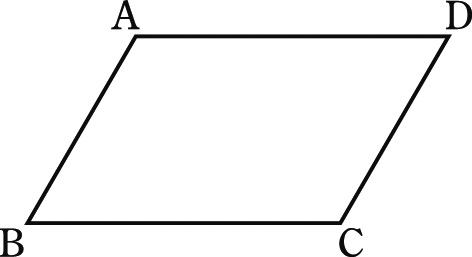 ⑵　AB＝BC⑶　∠A＝∠B，AB＝BC４　B中学校では，全校生徒640人のうち，男子の12％と女子の15％がバスで通学しています。バスで通学している生徒は，男女あわせて87人です。B中学校の男子と女子の人数を，それぞれ求めなさい。５　右の図のように，2つの直線lと直線mの交点をA，直線lとx軸との交点をB，直線mとx軸との交点をCとするとき，次の問いに答えなさい。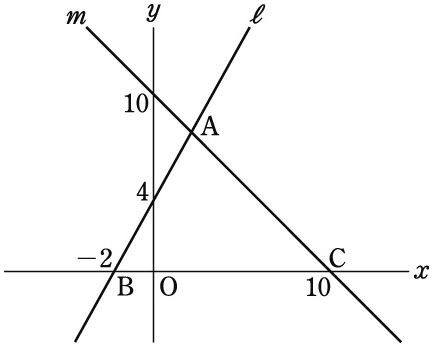 ⑴　直線l，mの式を，それぞれ求めなさい。⑵　点Aの座標を求めなさい。⑶　△ABCの面積を求めなさい６	　右の図の□ABCDで，A，Cから対角線BDへ，それ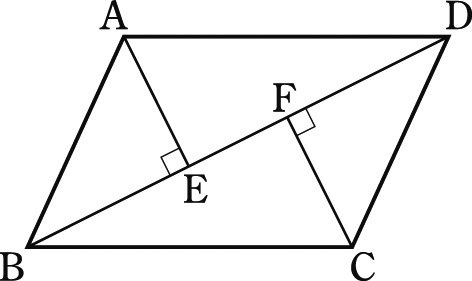 	ぞれ，垂線AE，CFをひきます。このとき，AE＝CF	となることを証明しなさい。７	次の図で，∠x、∠ｙの大きさを，それぞれ求めなさい。(1)　AB＝AC，CDは∠Cの二等分線　　　(2)　 l//m，五角形ABCDEは正五角形　　　　　　　　　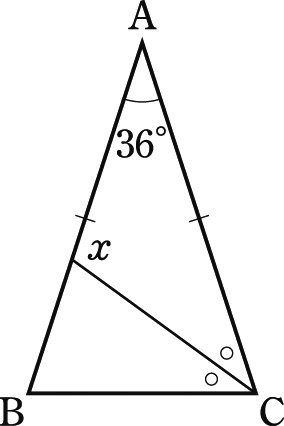 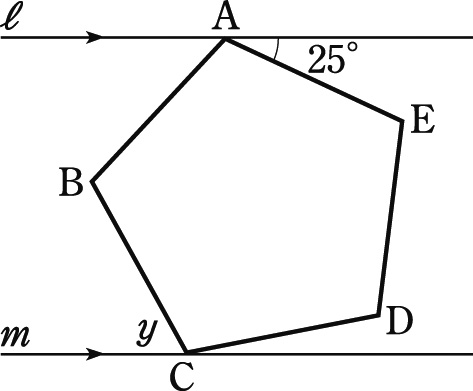 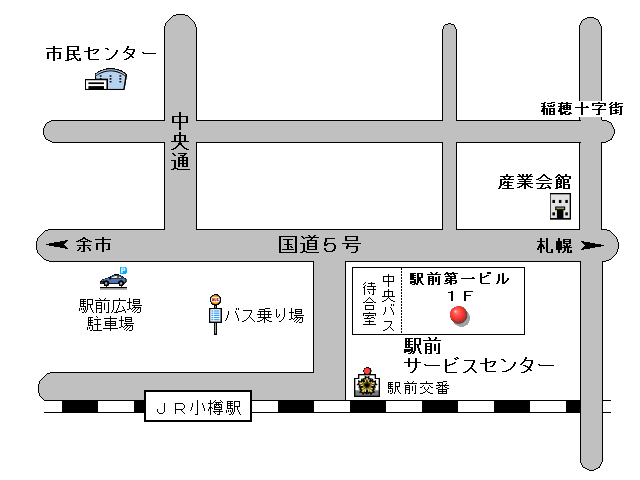 ８　　　やっとの思いで小樽駅にたどり着いたMファントスは、なるファントスと嫁ファントスが待つ「稲穂十字街」まで行こうと思っている。右の地図にある範囲で、行き方は全部で何通りあるか、求めなさい。ただし、同じ道は2回通らない。９　次の問いに答えなさい(1)　4枚の硬貨を同時に投げるとき、すべての表裏の出方は何通りですか。(2)　3個のサイコロを同時に投げるとき、すべての目の出方は何通りですか。(3)　2個のサイコロを同時に投げるとき、出た目の数の和が10以上になる確率を求めなさい。(4)　ABCの3人でじゃんけんをしたとき、ABの2人が勝つ確率を求めなさい。　(5)　50本のうち3本が当たりの三角くじがある。このくじを何人かが順番にひくとき、3番目に引く人が当たる確率を求めなさい。　(6)　 南海トラフ巨大地震は今後３０年以内にどの程度の確率で発生すると予測されていますか。記号で答えなさい。ア　４０～５０％　　　　イ　６０～７０％　　　　ウ　９０～１００％10　赤玉３個と白玉２個と青玉１個が入っている袋がある。次の確率を求めなさい。　(1)　この袋から、球を1個取り出すとき、それが白玉である確率　(2)　この袋から、球を同時に2個取り出すとき、2個とも赤玉である確率　(3)　この袋から球を1個取り出して調べ、それを袋にもどしてから、もう1個取り出すとき、1個目と2個目の色が違う確率11　右の図で、A町とB町の境界線が図のような折れ線で区切られている。この境界線をA町とB町の面積を変えないで一つの直線にしたい。その直線Pを作図しなさい。ア　確率は同じである　　イ　平行　　ウ　交わる　　エ　垂直　　オ　頂角　　カ　底角　　キ　鈍角ク　正方形　　ケ　ひし形　　コ　長方形　　サ　対辺　　シ　斜辺　　ス　2組　　セ　1組　ソ　定義　タ　性質　　チ　手品　　ツ　定理　　テ　同様に確からしい　　ト　樹形図　　ナ　枝分図　　ニ　８